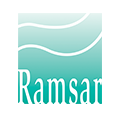 CountrySite nameOffline RIS Word formThe purpose of this form is to help in collecting data on a Ramsar Site for the completion of an online          Ramsar Information Sheet (RIS) at https://rsis.ramsar.org. It can be circulated between the National Focal Point, RIS compilers and other national data collectors. However, it is not accepted by the Ramsar Secretariat for submission of a Site update or new Site designation. The data collected through this form must be transferred to the online form by the National Focal Point or an authorized online RIS compiler.

All fields marked with an asterisk (*) are required.

 For more information on how to use this form, please refer to the document 
 How to use the offline RIS Word form.Summary1.1 Summary descriptionPlease provide a short descriptive text summarising the key characteristics and internationally important aspects of the site. You may prefer to complete the four following sections before returning to draft this summary.Summary (This field is limited to 2500 characters) Data & location2.1 Formal data2.1.1 Name and address of the compiler of this RISResponsible compilerNameInstitution/agencyPostal address (This field is limited to 254 characters) E-mail (The online RIS only accepts valid e-mail addresses, e.g. example@mail.com ) Phone (The online RIS only accepts valid phone numbers, e.g. +1 41 123 45 67 ) Fax (The online RIS only accepts valid phone numbers, e.g. +1 41 123 45 67 ) National Ramsar Administrative AuthorityNameInstitution/agencyPostal address (This field is limited to 254 characters) E-mail (The online RIS only accepts valid e-mail addresses, e.g. example@mail.com ) Phone (The online RIS only accepts valid phone numbers, e.g. +1 41 123 45 67 ) Fax (The online RIS only accepts valid phone numbers, e.g. +1 41 123 45 67 ) 2.1.2 Period of collection of data and information used to compile the RISFrom year (The online RIS only accepts numeric values) Period when the data and information for the sheet for a newly designated site was compiledFor updated RIS: Period when the data and informationfor revision of an existing sheet was updatedTo year (The online RIS only accepts numeric values) 2.1.3 Name of the Ramsar SiteOfficial name (in English, French or Spanish)* (This field is mandatory) Unofficial name (optional)2.2 Site location2.2.1 Defining the Site boundariesThe site boundaries must be clearly delineated on both: a) a GIS shapefile and b) a digital map/image:-> To define the site boundaries please complete field 2.2.1 a1), 2.2.1 a2) and 2.2.1 b) via the online form.-UPLOAD via online form-Boundaries description (This field is limited to 2500 characters) 2.2.2 General locationa)	In which large administrative region does the site lie?b)	What is the nearest town or population centre?2.2.3 For wetlands on national boundaries onlya) Does the wetland extend onto the territory of one or more other countries? [  ] Yes /  [x] No .b) Is the site adjacent to another designated Ramsar Site on the territory of another Contracting Party? [  ] Yes /  [x] No .c) Is the site part of a formal transboundary designation with another Contracting Party? [  ] Yes /  [x] No .d) Transboundary Ramsar Site name:2.2.4 Area of the SiteIf you have not established an official area by other means, you can copy the area calculated from the GIS boundaries into the 'official area' box.Official area, in hectares (ha): (The online RIS only accepts numeric values) Area, in hectares (ha) as calculated from GIS boundaries2.2.5 BiogeographyPlease provide the biogeographic region(s) encompassing the site and the biogeographic regionalization scheme applied:Biogeographic regionsOther biogeographic regionalisation scheme (This field is limited to 2500 characters) Why is the Site important?3.1 Ramsar Criteria and their justificationTick the box against each criterion applied to the designation of the Ramsar Site. All criteria which apply should be ticked. Please explain why you selected a criterion by filling in the relevant fields on this page, on the three other pages of this section 'Criteria & justification' and on the 'Wetland types' page of the section 'What is the site like?'. [  ]  Criterion 1: Representative, rare or unique natural or near-natural wetland types To justify this Criterion, please select at least one wetland type as representative,  rare or unique in the section What is the site like? > Wetland types and provide further details in at least one of the three boxes below. Hydrological services provided (This field is limited to 3000 characters) Other ecosystem services provided (This field is limited to 3000 characters) Other reasons (This field is limited to 3000 characters)  [  ]  Criterion 2 : Rare species and threatened ecological communities To justify this Criterion, please give details below on:  - relevant plant species in the section Criteria & justification> Plant species (3.2)    - relevant animal species in the section Criteria & justification> Animal species (3.3)    - relevant ecological communities in the section Criteria & justification> Ecological communities (3.4)   Optional text box to provide further information (This field is limited to 3000 characters)  [  ]  Criterion 3 : Biological diversity To justify this Criterion, please give details in the box below. If you want to name any specific species, please give details on:  - relevant plant species in the section Criteria & justification> Plant species (3.2)    - relevant animal species in the section Criteria & justification> Animal species (3.3)   Justification (This field is limited to 3000 characters)  [  ]  Criterion 4 : Support during critical life cycle stage or in adverse conditions To justify this Criterion, please give details below on:  - relevant plant species in the section Criteria & justification> Plant species (3.2)    - relevant animal species in the section Criteria & justification> Animal species (3.3)     and explain the life cycle stage or nature of adverse conditions in the accompanying 'justification' box. Optional text box to provide further information (This field is limited to 3000 characters)  [  ]  Criterion 5 : >20,000 waterbirds To justify this Criterion, please give details below on:- the total number of waterbirds and the period of data collection - relevant waterbird species, and if possible their population size, in the section Criteria & justification> Animal species (3.3)   Overall waterbird numbers* (This field is mandatory) Start year* (This field is mandatory) End year* (This field is mandatory) Source of data:Optional text box to provide further information (This field is limited to 3000 characters)  [  ]  Criterion 6 : >1% waterbird population To justify this Criterion, please give details on relevant waterbird species and their population size in the section Criteria & justification> Animal species (3.3)   Optional text box to provide further information (This field is limited to 3000 characters)  [  ]  Criterion 7 : Significant and representative fish To justify this Criterion, please give information in the box below and details of relevant fish species in the section Criteria & justification> Animal species (3.3)   Justification (This field is limited to 3000 characters)  [  ]  Criterion 8 : Fish spawning grounds, etc. To justify this Criterion, please give information in the box below. Completion of details on relevant fish species in the section Criteria & justification> Animal species (3.3)   is optional. Justification (This field is limited to 3000 characters)  [  ]  Criterion 9 : >1% non-avian animal population To justify this Criterion, please give details on relevant non-avian species and their population size in the section  Criteria & justification> Animal species (3.3)   Optional text box to provide further information (This field is limited to 3000 characters) 3.2 Plant species whose presence relates to the international importance of the siteOptional text box to provide further information (This field is limited to 3000 characters) 3.3 Animal species whose presence relates to the international importance of the siteOptional text box to provide further information (This field is limited to 3000 characters) 3.4 Ecological communities whose presence relates to the international importance of the siteOptional text box to provide further information (This field is limited to 4000 characters) What is the Site like?4.1 Ecological characterPlease summarize the ecological components, processes and services which are critical to determining the ecological character of the site. Please also summarize any natural variability in the ecological character of the site, and any known past or current change (This field is limited to 4000 characters) 4.2 What wetland type(s) are in the site?Please list all wetland types which occur on the site, and for each of them: - rank the four most abundant types by area from 1 (greatest extent) to 4 (least extent) in the third column,  - if the information exists, provide the area (in ha) in the fourth column - if this wetland type is used for justifying the application of Criterion 1, indicate if it is representative, rare or unique in the last column - you can give the local name of the wetland type if different from the Ramsar classification system in the second columnMarine or coastal wetlandsInland wetlandsHuman-made wetlandsWhat non-wetland habitats are within the site?Other non-wetland habitatHabitat connectivity (ECD) 4.3 Biological components4.3.1 Plant speciesOther noteworthy plant speciesInvasive alien plant speciesOptional text box to provide further information (This field is limited to 2500 characters) 4.3.2 Animal speciesOther noteworthy animal speciesInvasive alien animal speciesOptional text box to provide further information (This field is limited to 2500 characters) 4.4 Physical components4.4.1 ClimatePlease indicate the prevailing climate type(s) by selecting below the climatic region(s) and subregion(s), using the Köppen-Gieger Climate Classification System.If changing climatic conditions are affecting the site, please indicate the nature of these changes: (This field is limited to 1000 characters) 4.4.2 Geomorphic settinga) Minimum elevation above sea level (in metres) (The online RIS only accepts numeric values) a) Maximum elevation above sea level (in metres) (The online RIS only accepts numeric values) b) Position in landscape/river basin:	 [  ]  Entire river basin	 [  ]  Upper part of river basin	 [  ]  Middle part of river basin	 [  ]  Lower part of river basin	 [  ]  More than one river basin	 [  ]  Not in river basin	 [  ]  CoastalPlease name the river basin or basins. If the site lies in a sub-basin, please also name the larger river basin. For a  coastal/marine site, please name the sea or ocean.  (This field is limited to 1000 characters) 4.4.3 Soil	 [  ]  Mineral	 [  ]  Organic	 [  ]  No available informationAre soil types subject to change as a result of changing hydrological conditions (e.g., increased salinity or acidification)? [  ] Yes /  [x] No .Please provide further information on the soil (optional) (This field is limited to 1000 characters) 4.4.4 Water regimeWater permanenceSource of water that maintains character of the siteWater destinationStability of water regimePlease add any comments on the water regime and its determinants (if relevant). Use this box to explain sites with complex hydrology: (This field is limited to 2000 characters) Connectivity of surface waters and of groundwater (ECD) Stratification and mixing regime (ECD) 4.4.5 Sediment regime	 [  ]  Significant erosion of sediments occurs on the site	 [  ]  Significant accretion or deposition of sediments occurs on the site	 [  ]  Significant transportation of sediments occurs on or through the site	 [  ]  Sediment regime is highly variable, either seasonally or inter-annually	 [  ]  Sediment regime unknownPlease provide further information on sediment (optional): (This field is limited to 1000 characters) Water turbidity and colour (ECD) Light - reaching wetland (ECD) Water temperature (ECD) 4.4.6 Water pH	 [  ]  Acid (pH<5.5)	 [  ]  Circumneutral (pH: 5.5-7.4 )	 [  ]  Alkaline (pH>7.4)	 [  ]  UnknownPlease provide further information on pH (optional): (This field is limited to 1000 characters) 4.4.7 Water salinity	 [  ]  Fresh (<0.5 g/l)	 [  ]  Mixohaline (brackish)/Mixosaline (0.5-30 g/l)	 [  ]  Euhaline/Eusaline (30-40 g/l)	 [  ]  Hyperhaline/Hypersaline (>40 g/l)	 [  ]  UnknownPlease provide further information on salinity (optional): (This field is limited to 1000 characters) Dissolved gases in water (ECD) 4.4.8 Dissolved or suspended nutrients in water	 [  ]  Eutrophic	 [  ]  Mesotrophic	 [  ]  Oligotrophic	 [  ]  Dystrophic	 [  ]  UnknownPlease provide further information on dissolved or suspended nutrients (optional): (This field is limited to 1000 characters) Dissolved organic carbon (ECD) Redox potential of water and sediments (ECD) Water conductivity (ECD) 4.4.9 Features of the surrounding area which may affect the SitePlease describe whether, and if so how, the landscape and ecological characteristics in the area surrounding the Ramsar Site differ from the site itself: [  ] i) broadly similar /  [x] ii) significantly different .If the surrounding area differs from the Ramsar Site, please indicate how: (Please tick all categories that apply)	 [  ]  Surrounding area has greater urbanisation or development	 [  ]  Surrounding area has higher human population density	 [  ]  Surrounding area has more intensive agricultural use	 [  ]  Surrounding area has significantly different land cover or habitat typesPlease describe other ways in which the surrounding area is different: (This field is limited to 2000 characters) 4.5 Ecosystem services4.5.1 Ecosystem services/benefitsPlease select below all relevant ecosystem services/benefits currently provided by the site and indicate their relative importance in the right-hand column.Provisioning ServicesRegulating ServicesCultural ServicesSupporting ServicesOptional text box to provide further information (This field is limited to 2500 characters) Other ecosystem service(s) not included above: (This field is limited to 2000 characters) Please make a rough estimate of the approximate number of people (distinguish between residents and visitors if possible) who directly benefit from the ecological services provided by this site (estimate at least in orders of magnitude: 10s, 100s, 1000s, 10 000s etc.):Within the site:Outside the site:Have studies or assessments been made of the economic valuation of ecosystem services provided by this Ramsar Site? [  ] Yes /  [  ] No  /  [x] Unknown ..Where economic studies or assessments of economic valuation have been undertaken at the site, it would be helpful to provide information on where the results of such studies may be located (e.g. website links, citation of published literature): (This field is limited to 2500 characters) 4.5.2 Social and cultural valuesIs the site considered internationally important for holding, in addition to relevant ecological values, examples of significant cultural values, whether material or non-material, linked to its origin, conservation and/or ecological functioning? If so, please describe this importance under one or more of the four following categories. You should not list here any values derived from non-sustainable exploitation or which result in detrimental ecological changes.	 [  ]  i) the site provides a model of wetland wise use, demonstrating the application of traditional knowledge and methods of management and use that maintain the ecological character of the wetlandDescription if applicable (This field is limited to 2500 characters) 	 [  ]  ii) the site has exceptional cultural traditions or records of former civilizations that have influenced the ecological character of the wetlandDescription if applicable (This field is limited to 2500 characters) 	 [  ]  iii) the ecological character of the wetland depends on its interaction with local communities or indigenous peoplesDescription if applicable (This field is limited to 2500 characters) 	 [  ]  iv) relevant non-material values such as sacred sites are present and their existence is strongly linked with the maintenance of the ecological character of the wetlandDescription if applicable (This field is limited to 2500 characters) 4.6 Ecological processesThis section is not intended for completion as part of a standard RIS, but is included for completeness as part of the agreed format of a ‘full’ Ecological Character Description (ECD) outlined by Resolution X.15Primary production (ECD) Nutrient cycling (ECD) Carbon cycling (ECD) Animal reproductive productivity (ECD) Vegetational productivity, pollination, regeneration processes, succession, role of fire, etc. (ECD) Notable species interactions, including grazing, predation, competition, diseases and pathogens (ECD) Notable aspects concerning animal and plant dispersal (ECD) Notable aspects concerning migration (ECD) Pressures and trends concerning any of the above, and/or concerning ecosystem integrity (ECD) How is the Site managed?5.1 Land tenure and responsibilities (Managers)5.1.1 Land tenure/ownershipPlease specify if this category applies to the Ramsar Site, to the surrounding area or to both, by ticking the relevant option(s).Public ownershipPrivate ownershipOtherProvide further information on the land tenure / ownership regime (optional): (This field is limited to 1000 characters) 5.1.2 Management authorityPlease list the local office / offices of any agency or organization responsible for managing the site: (This field is limited to 1000 characters) Provide the name and/or title of the person or people with responsibility for the wetland:Postal address: (This field is limited to 1000 characters) E-mail address: (The online RIS only accepts valid e-mail addresses, e.g. example@mail.com ) 5.2 Ecological character threats and responses (Management)5.2.1 Factors (actual or likely) adversely affecting the Site’s ecological characterPlease specify if this category applies to the Ramsar Site, to the surrounding area or to both, by ticking the relevant option(s).Human settlements (non agricultural)Water regulationAgriculture and aquacultureEnergy production and miningTransportation and service corridorsBiological resource useHuman intrusions and disturbanceNatural system modificationsInvasive and other problematic species and genesPollutionGeological eventsClimate change and severe weatherPlease describe any other threats (optional): (This field is limited to 3000 characters) 5.2.2 Legal conservation statusPlease list any other relevant conservation status, at global, regional or national level and specify the boundary relationships with the Ramsar Site:Global legal designationsRegional (international) legal designationsNational legal designationsNon-statutory designations5.2.3 IUCN protected areas categories (2008)	 [  ]  Ia Strict Nature Reserve	 [  ]  Ib Wilderness Area: protected area managed mainly for wilderness protection	 [  ]  II National Park: protected area managed mainly for ecosystem protection and recreation	 [  ]  III Natural Monument: protected area managed mainly for conservation of specific natural features	 [  ]  IV Habitat/Species Management Area: protected area managed mainly for conservation through management intervention	 [  ]  V Protected Landscape/Seascape: protected area managed mainly for landscape/seascape conservation and recreation	 [  ]  VI Managed Resource Protected Area: protected area managed mainly for the sustainable use of natural ecosystems5.2.4 Key conservation measuresLegal protectionHabitatSpeciesHuman ActivitiesOther: (This field is limited to 3000 characters) 5.2.5 Management planningIs there a site-specific management plan for the site?Is the management plan/planning implemented? [  ] Yes /  [x] No .The management plan coversIs the management plan currently subject to review and update? [  ] Yes /  [x] No .Has a management effectiveness assessment been undertaken for the site? [  ] Yes /  [x] No .Please give link to site-specific plan or other relevant management plan if this is available via the Internet or upload it in section  'Additional material': (This field is limited to 500 characters) If the site is a formal transboundary site as indicated in section Data and location > Site location, are there shared management planning processes with another Contracting Party? [  ] Yes /  [x] No .Please indicate if a Ramsar centre, other educational or visitor facility, or an educational or visitor programme is associated with the site: (This field is limited to 1000 characters) URL of site-related webpage (if relevant):5.2.6 Planning for restorationIs there a site-specific restoration plan?Has the plan been implemented? [  ] Yes /  [x] No .The restoration plan covers:Is the plan currently being reviewed and updated? [  ] Yes /  [x] No .Where the restoration is being undertaken to mitigate or respond to a threat or threats identified in this RIS, please indicate it / them: (This field is limited to 1000 characters) Further information (This field is limited to 2500 characters) 5.2.7 Monitoring implemented or proposedPlease indicate other monitoring activities: (This field is limited to 3000 characters) Additional material6.1 Additional reports and documents6.1.1 Bibliographical references (This field is limited to 3000 characters) 6.1.2 Additional reports and documentsi.  taxonomic lists of plant and animal species occurring in the site (see section 4.3)-UPLOAD via online form-ii. a detailed Ecological Character Description (ECD) (in a national format)-UPLOAD via online form-iii. a description of the site in a national or regional wetland inventory-UPLOAD via online form-iv. relevant Article 3.2 reports-UPLOAD via online form-v. site management plan-UPLOAD via online form-vi. other published literature-UPLOAD via online form-Please note that any documents uploaded here will be made publicly available.6.1.3 Photograph(s) of the SitePlease provide at least one photograph of the site:	 [  ]  I certify that I am the photographer, the valid holder of rights over the photograph(s), or an authorized representative of the organization which is the valid holder of rights over the photograph(s), and I hereby assign an irrevocable, perpetual and royalty-free right to use, reproduce, edit, display, transmit, prepare derivative works of, modify, publish, affix logos to, and otherwise make use of the submitted photograph(s) in any way, to the Ramsar Convention Secretariat, its affiliates and partners, for non-commercial purposes in conjunction with the mission of the Ramsar Convention.  This use includes, but is not limited to, internal and external publication and materials, presentation on the websites of the Ramsar Convention or any affiliated body, and any and all other communication channels with copyright attributed to the holder in all published forms. The full accuracy of all data submitted rests with the submitter, or organization submitting the photograph(s).  In submitting, I hereby agree to the aforementioned terms, personally or on behalf of the organization of which I am an authorized official, certifying that the Ramsar Convention Secretariat, its affiliates and partners are explicitly held harmless for any and all costs, expenses, or damages arising from use of the submitted photograph(s) and any additional information provided.6.1.4 Designation letter and related dataDesignation letter*-UPLOAD via online form-Transboundary Designation letter-UPLOAD via online form-Date of DesignationNumber of certificates wished (The online RIS only accepts numeric values) Regionalisation scheme(s)Biogeographic region Scientific name*Criterion 2Criterion 3Criterion 4IUCN Red ListCITES Appendix IOther statusJustification [ ]  [ ]  [ ]  [ ] PhylumScientific name*Species qualifies under criterionSpecies qualifies under criterionSpecies qualifies under criterionSpecies qualifies under criterionSpecies contributes under criterionSpecies contributes under criterionSpecies contributes under criterionSpecies contributes under criterionPop. SizePeriod of pop. Est.3% occurrence3IUCN Red ListCITES Appendix ICMS Appendix IOther StatusJustificationPhylumScientific name*24693578Pop. SizePeriod of pop. Est.3% occurrence3IUCN Red ListCITES Appendix ICMS Appendix IOther StatusJustification [ ]  [ ]  [ ]  [ ]  [ ]  [ ]  [ ]  [ ]  [ ]  [ ] Name of ecological communityCommunity qualifies under Criterion 2?DescriptionJustification [ ] Wetland types (code and name)Local nameRanking of extent (1: greatest - 4: least)Area (ha) of wetland typeJustification of Criterion 1Wetland types (code and name)Local nameRanking of extent (1: greatest - 4: least)Area (ha) of wetland typeJustification of Criterion 16Wetland types (code and name)Local nameRanking of extent (1: greatest - 4: least)Area (ha) of wetland typeOther non-wetland habitats within the siteArea (ha) if knownScientific namePosition in range / endemism / other (optional)Scientific nameImpactsPhylumScientific namePop. size (optional)Period of pop. est. (optional)% occurrence (optional)Position in range /endemism/other (optional)PhylumScientific nameImpacts9Climatic regionSubregionPresence?Presence?Predominant water source [ ] Presence?Presence?Ecosystem serviceExamplesImportance/Extent/SignificanceEcosystem serviceExamplesImportance/Extent/Significance18Ecosystem serviceExamplesImportance/Extent/Significance18Ecosystem serviceExamplesImportance/Extent/Significance18CategoryWithin the Ramsar SiteIn the surrounding area [ ]  [ ] CategoryWithin the Ramsar SiteIn the surrounding area [ ]  [ ] CategoryWithin the Ramsar SiteIn the surrounding area [ ]  [ ] Factors adversely affecting siteActual threatPotential threat29Within the siteIn the surrounding area [ ]  [ ] Factors adversely affecting siteActual threat29Potential threat29Within the siteIn the surrounding area [ ]  [ ] Factors adversely affecting siteActual threat29Potential threat29Within the siteIn the surrounding area [ ]  [ ] Factors adversely affecting siteActual threat29Potential threat29Within the siteIn the surrounding area [ ]  [ ] Factors adversely affecting siteActual threat29Potential threat29Within the siteIn the surrounding area [ ]  [ ] Factors adversely affecting siteActual threat29Potential threat29Within the siteIn the surrounding area [ ]  [ ] Factors adversely affecting siteActual threat29Potential threat29Within the siteIn the surrounding area [ ]  [ ] Factors adversely affecting siteActual threat29Potential threat29Within the siteIn the surrounding area [ ]  [ ] Factors adversely affecting siteActual threat29Potential threat29Within the siteIn the surrounding area [ ]  [ ] Factors adversely affecting siteActual threat29Potential threat29Within the siteIn the surrounding area [ ]  [ ] Factors adversely affecting siteActual threat29Potential threat29Within the siteIn the surrounding area [ ]  [ ] Factors adversely affecting siteActual threat29Potential threat29Within the siteIn the surrounding area [ ]  [ ] Designation typeName of areaOnline information urlOverlap with Ramsar SiteDesignation typeName of areaOnline information urlOverlap with Ramsar Site42Designation typeName of areaOnline information urlOverlap with Ramsar Site42Designation typeName of areaOnline information urlOverlap with Ramsar Site42MeasuresStatusMeasuresStatus46MeasuresStatus46MeasuresStatus46MonitoringStatusFileCopyright holderDate on which the picture was takenCaption